梅花女子大学　食文化学部　管理栄養学科 公衆栄養学ゼミ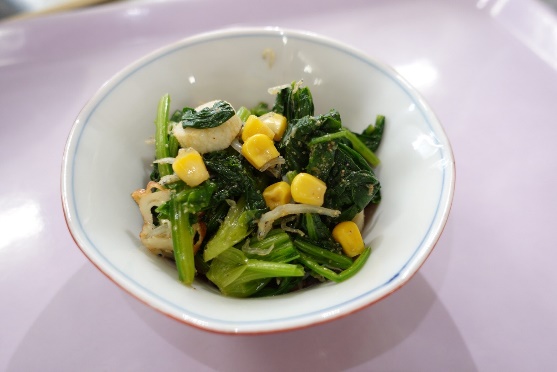 【作り方】1.ほうれん草を3cm幅に切り(株元も使用)2つに分けて電子レンジで600W2分2.ちくわは輪切り3.ニンニクチューブ、砂糖、ごま油、レモン汁、醤油、ちりめんじゃこ、コーン、すりごまと1、2を和えて完成【ポイント】・ほうれん草の株元付近も使用・ほうれん草と柑橘類を一緒に摂取することで、鉄の吸収率アップ